सी. सं. / C.No.  			                                          Date/ दिनांक:सेवा में / Toअपर महानिदेशक (लेखा परीक्षा) / The Additional Director General (Audit)चेन्नई आंचलिक इकाई / Chennai Zonal Unit,एग्मोर, चेन्नई / Egmore, Chennai -  600 008महोदय / Sir, विषय : - तिमाही रिपोर्ट – जुलाई – सितंबर 2023 की अवधी के लिए माल और सेवा कर लेखा          परीक्षा के लिए करदाताओं के चयन में उपयोग किए जाने वाले 34 जोखिम मापदंडों की          प्रभावकारिता – तत्संबंधी । Sub:-     Quarterly Report - effectiveness of 34 risk parameters used in the selection of            tax payers for GST Audit, for the period from July-Sep 2023  - REG .	*******      जुलाई - सितंबर 2023 तिमाही के लिए माल और सेवा कर के लिए करदाताओं के चयन में उपयोग किए गए 34 जोखिम मापदंडों की प्रभावोत्पादकता पर प्रतिपूर्ति (फीडबैक) रिपोर्ट आवश्यक कार्रवाई के लिए संलग्न है।The feedback report on the efficacy of 34 Risk parameters used in selection of tax payers for GST for the Quarter July-September 2023 is attached herewith for necessary action.  संलग्नक / Encl: यथोक्त / As above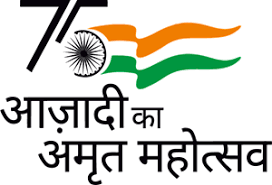 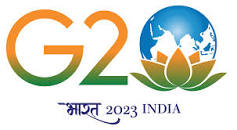 भारत सरकार/ GOVT. OF INDIAवित्त मंत्रालय/MINISTRY OF FINANCEराजस्व विभाग/ DEPARTMENTOF REVENUE जि.एस.टी. एवं केन्द्रीय उत्पाद शुल्क लेखा परीक्षा आयुक्त का कार्यालयOFFICE OF THE COMMISSIONER OF GST & CENTRAL EXCISE (AUDIT)6/7, ए.टी.डी. स्ट्रीट, रेस कोर्स रोड़, कोयम्बतूर-6410186/7, A.T.D. STREET, RACE COURSE ROAD, COIMBATORE-641018Tel: 0422 2222630                              Email :commradt-cexcbtr@nic.inभारत सरकार/ GOVT. OF INDIAवित्त मंत्रालय/MINISTRY OF FINANCEराजस्व विभाग/ DEPARTMENTOF REVENUE जि.एस.टी. एवं केन्द्रीय उत्पाद शुल्क लेखा परीक्षा आयुक्त का कार्यालयOFFICE OF THE COMMISSIONER OF GST & CENTRAL EXCISE (AUDIT)6/7, ए.टी.डी. स्ट्रीट, रेस कोर्स रोड़, कोयम्बतूर-6410186/7, A.T.D. STREET, RACE COURSE ROAD, COIMBATORE-641018Tel: 0422 2222630                              Email :commradt-cexcbtr@nic.inभारत सरकार/ GOVT. OF INDIAवित्त मंत्रालय/MINISTRY OF FINANCEराजस्व विभाग/ DEPARTMENTOF REVENUE जि.एस.टी. एवं केन्द्रीय उत्पाद शुल्क लेखा परीक्षा आयुक्त का कार्यालयOFFICE OF THE COMMISSIONER OF GST & CENTRAL EXCISE (AUDIT)6/7, ए.टी.डी. स्ट्रीट, रेस कोर्स रोड़, कोयम्बतूर-6410186/7, A.T.D. STREET, RACE COURSE ROAD, COIMBATORE-641018Tel: 0422 2222630                              Email :commradt-cexcbtr@nic.in